   Gage County Council of Home Extension Clubs  1115 West Scott                                                  PARTYLINE	  Beatrice NE  68310                                                  402-223-1384 Visit our website at http://gage.unl.eduJanuary 2018Happy New Year!As I sit down to write this newsletter, I am looking forward to a New Year, but reluctant to let go of Christmas.  So much preparation and it goes so fast.  I am not sure everyone would agree with me, but the snowfall for Christmas made for a perfectly beautiful Christmas setting.Hoping you all were able to enjoy Christmas with family and friends.Debbie Ferguson (President)	Janet Trout (Vice President)sdferguson@diodecom.net		troutjanet@gmail.com402-645-3604			402-876-5466402-239-5062Dianne Miller (Secretary)		Harriet VanEngen (Treasurer)dmiller@millersales1.com		vanengen@windstream.net402-989-5655				402-988-5415 Lesson InformationMitzi Snyder of Mitzi K's day spa and salon has agreed to give a program on Skin Care at the Extension Office on Tuesday, January 23 at 6:30 p.m.  She may do a demonstration or two of what they have to offer at the Salon.  This lesson is for all members to attend. On Wednesday, February 28, Kayla will present a program on "Makeover the Leftovers" from 4:00-:00 in the Extension Office.We haven't set a date for "Be a Classy Dresser" as of this time.Laura DeBoer had agreed to give a program on "Vaccinations for Adults" in the fall.Winter Council InformationThe Winter Council Meeting is Thursday, February 8 at 6:30 p.m. in the Extension Office.  Monthly Minglers is in charge of decorations and Sunshine Gals are in charge of entertainment.  Young at Heart has Classics catering the meal for $8.  Please RSVP to Marlene Damkroger at 402-423-5689 or ronmar@windstream.net  by Thursday, February 1.  Or another good time to RSVP is in person at the January 23 lesson.Remember that $6 dues are payable to Harriet at or before this date.  Goldsheets should also be turned in.  Lynda Roesler has graciously offerd to keep track of members years in Extension, and we need to keep her informed of any changes.Bloodmobile When your club is asked to supply cookies for the Red Cross Blood Mobile drive, please take them directly to the Holiday Inn Express.  The Extension office will not take them to the Holiday Day Inn.The next Bloosmobile will be Wednesday, February 21 and Thursday, February 22 at the Holiday Inn Express.The club responsible for cookies is Country Cousins.Quote for the MonthMaybe snowfalkes are letters God uses to write upon the winter sky - a graceful script of peace, hope, and love.Recipe For Friendship2 quarts of kindness			4 T. of tenderness1 scoop of smiles			a dash of devotiona pinch of patience			3 spoonfuls of support3 heaping helpings of hugs		1 cup of campassionGently stir all ingredients.  Cover with a layer of love sprinkled with a gallon of giggles.........Serve daily portions to all you love!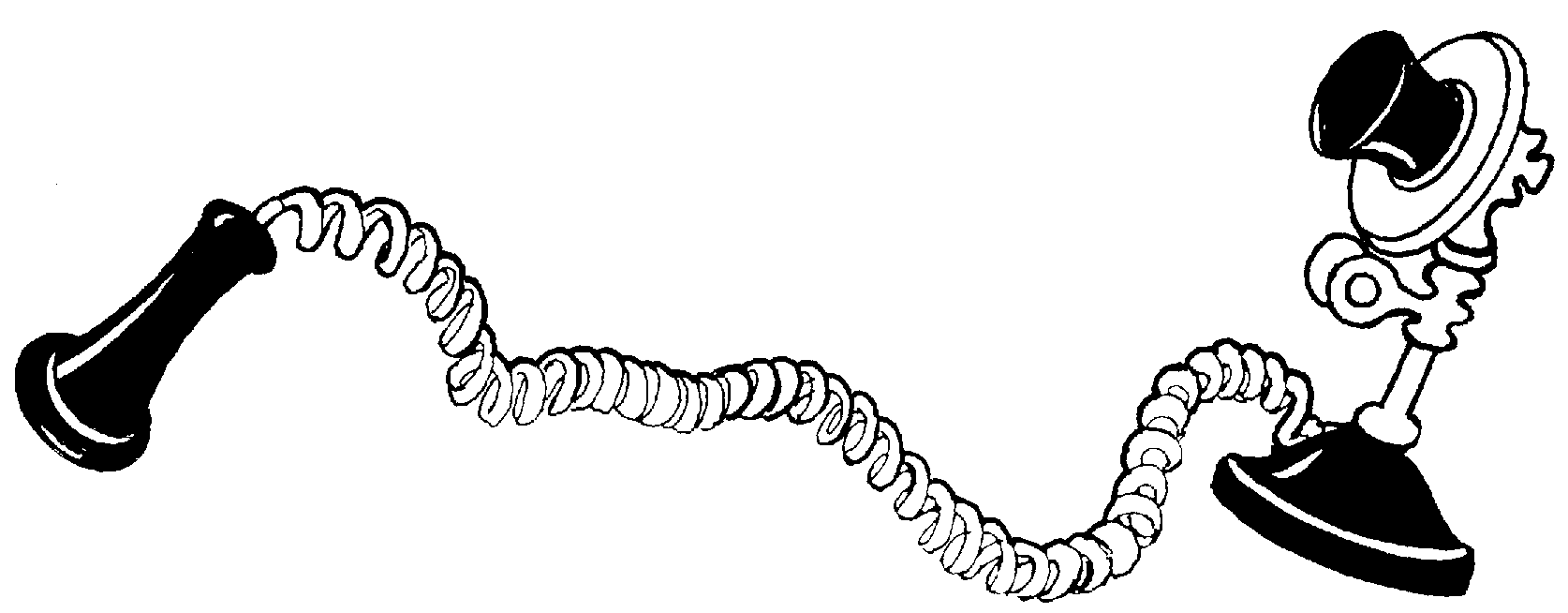 